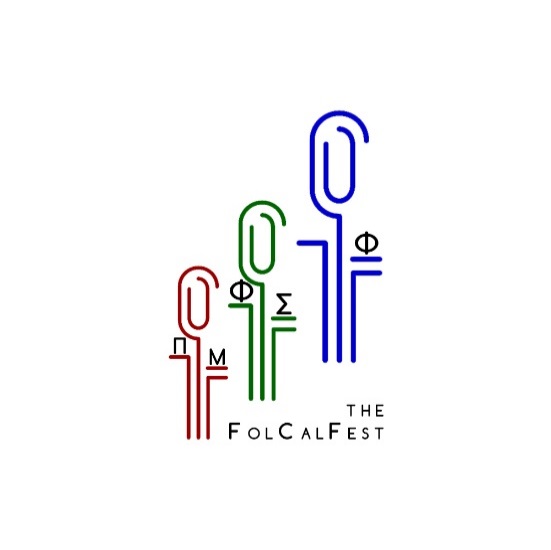 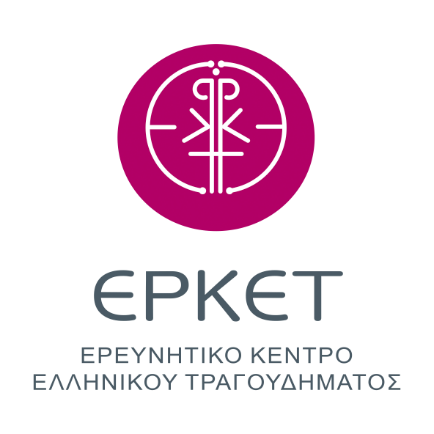 10ο Φεστιβάλ Φωνητικών Συνόλων Παραδοσιακής ΜουσικήςΞάνθη, 22 Φεβρουαρίου 2020  |  Τρίπολη, 8 Μαρτίου 2020  |  Χολαργός, 16 Μαΐου 2020Αίτηση ΣυμμετοχήςΌνομα Φωνητικού Συνόλου: …………………………………………………………………………………....................................................Εκπρόσωπος/Εκπρόσωποι Φωνητικού Συνόλου: …………………….…………………………………………………………………………….…Ιδιότητα:            Καλλιτεχνικός Διευθυντής 		Μαέστρος 		Διοικητικός Υπεύθυνος Άλλη ……………………………………………………………………………………………………………………………………………….….Ταχυδρομική Διεύθυνση: ……………………………………………………………………………………………………………………………………………Ταχυδρομικός Κώδικας: ………………………………….			Πόλη: …………………………………………………………………….Τηλέφωνο: ………………….………… 	   	 Φαξ: ……………………………………	 	 Κινητό: ……………………………………….Ηλεκτρονικό Ταχυδρομείο: …………………..………………….........	      Ιστοσελίδα: ………………………………………………………Παρουσιαζόμενη Περιοχή: ..………………………………………………………………………………………………………………………….…………..Ρεπερτόριο:	1ο Τραγούδι …………………………………………………………………………………………………………….………………………….		2ο Τραγούδι ……………………………………………………………………………………………………………………………..…………		3ο Τραγούδι …………………………………………………………………………………………………………..……………………………		4ο Τραγούδι ……………………………………………………………………………………………………….………………………………		5ο Τραγούδι …………………………………………………………………………………………………………………………….….………		6ο Τραγούδι ………………………………………………………………………………………………………………………….……………ΤΟ ΠΡΟΓΡΑΜΜΑ ΔΕΝ ΠΡΕΠΕΙ ΝΑ ΥΠΕΡΒΑΙΝΕΙ ΤΑ ΕΙΚΟΣΙ (20) ΛΕΠΤΑΣύσταση Φωνητικού Συνόλου: Μικτή 	Αντρική 	  Γυναικεία 	       Νεανική 	        Παιδική 	Αριθμός Μελών Φωνητικού Συνόλου: ……………………………………………………………………………………………………….………………Ονόματα Μελών Φωνητικού Συνόλου:……………………………………………………………………………………………………………………………………………………..………………………………………………………………………………………………………………………………………………………………………………………..………………………………………………………………………………………………………………………………………………………………………………………..………………………………………………………………………………………………………………………………………………………………………………………..………………………………………………………………………………………………………………………………………………………………………………………..………………………………………………………………………………………………………………………………………………………………………………………..………………………………………………………………………………………………………………………………………………………………………………………..………………………………………………………………………………………………………………………………………………………………………………………..………………………………………………………………………………………………………………………………………………………………………………………..………………………………………………………………………………………………………………………………………………………………………………………..………………………………………………………………………………………………………………………………………………………………………………………..………………………………………………………………………………………………………………………………………………………………………………………..…………………………………………………………………………………………………………………………………………………………………..…………………..Συνημμένο ΥλικόΒιογραφικό Φωνητικού ΣυνόλουΦωτογραφία Φωνητικού ΣυνόλουΔύο (2) ηχητικά κομμάτια σε ηλεκτρονική μορφή ή βιντεοσκοπήσεις στο YouTubeΑΠΟΔΕΧΟΜΑΙ ΑΝΕΠΙΦΥΛΑΚΤΑ ΤΟΥΣ ΟΡΟΥΣ ΣΥΜΜΕΤΟΧΗΣ ΤΟΥ ΦΕΣΤΙΒΑΛ ΚΑΙ ΔΗΛΩΝΩ ΟΤΙ ΤΑ ΣΤΟΙΧΕΙΑ ΤΟΥ ΦΩΝΗΤΙΚΟΥ ΣΥΝΟΛΟΥ ΠΟΥ ΑΝΑΓΡΑΦΟΝΤΑΙ ΣΤΗΝ ΑΙΤΗΣΗ ΕΙΝΑΙ ΑΛΗΘΗ. Συμμετοχή στις φεστιβαλικές παρουσιάσεις:Ξάνθη 22.02.2020      ||     Τρίπολη 08.03.2020      ||     Χολαργός 16.05.2020  ΟΡΟΙ ΣΥΜΜΕΤΟΧΗΣΓια την προαγωγή του φωνητικού παραδοσιακού τραγουδιού στην Ελλάδα, διοργανώνεται από το Ερευνητικό Κέντρο Ελληνικού Τραγουδήματος με συνδιοργάνωση της Φιλοπρόοδης Ένωσης Ξάνθης και της Λαογραφικής Εστίας Τρίπολης το 10ο Φεστιβάλ Φωνητικών Συνόλων Παραδοσιακής Μουσικής. Τα φωνητικά σύνολα που θα μετέχουν στο φεστιβάλ πρέπει να πληρούν τις εξής προϋποθέσεις:α) Το ρεπερτόριο που θα παρουσιάσουν θα πρέπει να είναι εστιασμένο στο μουσικό λαϊκό πολιτισμό μίας συγκεκριμένης εθνοπολιτισμικής περιοχής.β) Η χρονική διάρκεια του παρουσιαζόμενου ρεπερτορίου να μην υπερβαίνει τα είκοσι (20) λεπτά.γ) Ο αριθμός των κομματιών συμμετοχής δεν πρέπει να υπερβαίνει τα έξι (6).δ) Κάθε φωνητικό σύνολο έχει δικαίωμα συμμετοχής στο φεστιβάλ με μία και μόνο περιοχή.ε) Κάθε υπεύθυνος φωνητικού συνόλου δεν μπορεί να εκπροσωπεί περισσότερα από δύο (2) σύνολα.στ) Δεν είναι αποδεκτή η διεύθυνση των συνόλων με βάση το δυτικό πρότυπο διεύθυνσης χορωδιών. Ο μουσικός επιμελητής ή ο διευθύνων του συνόλου, εφόσον συμμετέχει παραστασιακά, θα πρέπει να είναι αμιγώς ενταγμένος στο σώμα του συνόλου.ζ) Μουσικοί και σολίστες, εφόσον αυτοί υπάρχουν, θα πρέπει και αυτοί να είναι πλήρως ενταγμένοι στο σώμα του φωνητικού συνόλου.η) Δεν είναι αποδεκτή η χρήση παρτιτούρας ή άλλων συνοδευτικών μουσικών ή στιχουργικών κειμένων από όλους τους συμμετέχοντες (φωνητικό σύνολο και μουσικοί).Η υποβολή των αιτήσεων συμμετοχής και του απαραίτητου συνημμένου υλικού έχει καταληκτική ημερομηνία ανά περιοχή:για την ΞΑΝΘΗ μέχρι την Παρασκευή 27 Δεκεμβρίου 2019 στις 11:59 μ.μ.,για την ΤΡΙΠΟΛΗ μέχρι την Κυριακή 26 Ιανουαρίου 2020 στις 11:59 μ.μ. καιγια τον ΧΟΛΑΡΓΟ μέχρι την Κυριακή 15 Μαρτίου 2020 στις 11:59 μ.μ.Οι αιτήσεις συμμετοχής και το συνοδευτικό υλικό μπορούν να αποσταλούν είτε διαδικτυακώς στο info@erket.org, είτε ταχυδρομικώς στη διεύθυνση Ερευνητικό Κέντρο Ελληνικού Τραγουδήματος, Γ. Βεντούρη 51γ, 15562 Χολαργός.Το απαιτούμενο συνοδευτικό υλικό στην αίτηση συμμετοχής είναι:Βιογραφικό Φωνητικού Συνόλου,Φωτογραφία Φωνητικού Συνόλου,δύο (2) ηχογραφήσεις του Συνόλου ή links με βιντεοσκοπήσεις του σε δίκτυα πολυμέσων (YouTube ή Vimeo).Από τη στιγμή που θα κατατεθεί η αίτηση συμμετοχής, οι υπεύθυνοι του φωνητικού συνόλου έχουν το δικαίωμα να την αποσύρουν μόνο μετά από συνεννόηση με τον Καλλιτεχνικό Διευθυντή του Φεστιβάλ και με έγγραφη αίτησή τους μέσω email (info@erket.org) στην γραμματεία του ΕΡ.Κ.Ε.Τ.Στο Φεστιβάλ του έτους 2020 θα υπάρχει η δυνατότητα συμμετοχής: α) στην Ξάνθη 6 φωνητικών συνόλων, β) στην Τρίπολη 6 φωνητικών συνόλων και γ) στον Χολαργό 6 φωνητικών συνόλων. Η τελική επιλογή των φωνητικών συνόλων που θα συμμετάσχουν ορίζεται από την Καλλιτεχνική Επιτροπή του Φεστιβάλ αλλά και τους πολιτιστικούς συμβούλους ανά περιοχή (για την Ξάνθη οι Κώστας Μανάβης και Γιάννης Γκορόγιας και για την Τρίπολη ο Βασίλης Παναγόπουλος και η Κατερίνα Παναγοπούλου).Οι εκπρόσωποι όλων των φωνητικών συνόλων θα ενημερωθούν μέσω ηλεκτρονικής ή ταχυδρομικής αλληλογραφίας το αργότερο μία εβδομάδα μετά τη λήξη της προθεσμίας υποβολής των αιτήσεων συμμετοχής.Η σειρά εμφάνισης των φωνητικών συνόλων κατά τη διάρκεια του φεστιβάλ αποφασίζεται από τον Καλλιτεχνικό Διευθυντή του Φεστιβάλ, ο οποίος είναι και ο υπεύθυνος για τη ροή του Φεστιβάλ.Αρμόδιος για την επίλυση κάθε ζητήματος σχετικού με την εφαρμογή του κανονισμού και των κειμένων διατάξεων είναι ο Καλλιτεχνικός Διευθυντής του Φεστιβάλ.Το Φεστιβάλ Φωνητικών Συνόλων Παραδοσιακής Μουσικής δεν χρεώνει κόστος συμμετοχής στα φωνητικά σύνολα που θα επιλεχθούν να παρουσιάσουν τη δουλειά τους. Τα λοιπά έξοδα του κάθε συνόλου (μεταφορά, διαμονή, διατροφή, ενδύματα, μουσική επένδυση) θα βαρύνουν τον αρμόδιο φορέα που ανήκει το εκάστοτε σύνολο.Τα ψηφιακά αντίγραφα (φωτογραφίες, ηχητική καταγραφή, βίντεο) της παρουσίασης των συνόλων που θα συμμετέχουν θα παραμείνουν στο αρχείο του Φεστιβάλ και αποτελούν υλικό πνευματικής ιδιοκτησίας του ΕΡ.Κ.Ε.Τ. Τα σύνολα που θέλουν αντίγραφα θα πρέπει να το ζητήσουν εγγράφως μέσω email (info@erket.org) στην Γραμματεία δύο (2) μήνες μετά το πέρας του Φεστιβάλ.Η υποβολή αίτησης συμμετοχής στο Φεστιβάλ σημαίνει την ανεπιφύλακτη αποδοχή των παραπάνω όρων συμμετοχής.Τόπος – Ημερομηνία…………………………………………………………………………..Υπογραφή / Σφραγίδα………………………………………………………………………..